Programma di Sviluppo Rurale (PSR) 2014-2020 PugliaArticolo 19 del Regolamento (UE) n. 1305/2013Misura 19 " Sostegno allo sviluppo locale LEADER"Sottomisura 19.2 " Sostegno all'esecuzione nell'ambito degli interventi della strategia"STRATEGIA DI SVILUPPO LOCALE 2014 – 2020GALDAUNIA RURALE 2020 s.c.ar.l.Avviso Pubblico per la presentazione delle domande di sostegnoAzione 2Innovazione sociale e occupazionale delle filiere produttive del Daunia Rurale Food District dell’Alto TavoliereIntervento 2.1               START – UP E SOSTEGNO ALL’INNOVAZIONE DI IMPRESE EXTRA- AGRICOLE A COMPLETAMENTO, QUALIFICAZIONE E SUPPORTO DELL’OFFERTA LOCALE DEL FOOD DISTRICT DELLA DAUNIA RURALE – Codice Univoco 49863BANDO n° 6/2020ALLEGATO C – PIANO AZIENDALEPIANO AZIENDALEPer la compilazione del presente modulo è opportuno riferirsi ai criteri di selezione per la valutazione delle domande presenti al paragrafo 15 del bando n.6 /2020 del GAL Daunia Rurale 2020 - Azione 2 – Intervento 2.1 - “Start – up e sostegno all’innovazione di Imprese extra - agricole a completamento, qualificazione e supporto dell’offerta locale del Food District della Daunia Rurale”. Il modulo, debitamente compilato, andrà salvato in formato .pdf e allegato alla domanda presentata telematicamente attraverso la piattaforma “SIAN”, insieme a tutti gli altri allegati richiesti (par. 14).ANAGRAFICA delL’IMPRESA e TIPOLOGIA degli interventI PREVISTIB) INDUSTRIE CULTURALI E CREATIVE PER LA VALORIZZAZIONE DELL’ALTO TAVOLIERE3. CARATTERE INNOVATIVO E PILOTA DEL PROGETTO A LIVELLO LOCALE4. QUALITA’, FATTIBILITA’ E SOSTENIBILITA’ DEL PROGETTO5. CRONOPROGRAMMA DI ATTUAZIONE DEL PROGETTO6. Quadro Economico di Spesa   Illustrare il piano di spesa, dimensionando il medesimo sulla base dei costi ammissibili previsti dal bando.   Descrivere sinteticamente i beni individuati e la loro funzionalità per lo svolgimento dell’iniziativa   imprenditoriale6.1 Conto economico previsionale dell’iniziativaElaborare il conto economico dell’iniziativa proposta per i primi tre anni.Nel caso di impresa già attiva compilare anche la colonna inerente il conto economico precedente lo sviluppo della stessa (Anno -1).Totale costi 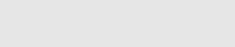 Risultato prima delle imposte D) Imposte sul reddito Utile/Perdita d’esercizio 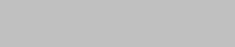 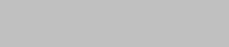 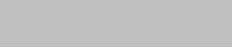    Note6.2 Fabbisogno finanziario e fonti di copertura  Note 6.3 Possesso titoli abilitativi7. FUNZIONE STRATEGICA DEL PROGETTO NELLE RETI E SISTEMI DI COOPERAZIONE TERRITORIALE8. INCLUSIONE SOCIALE E OCCUPAZIONALE8.1 CREAZIONE DI NUOVA OCCUPAZIONEIndicare se il progetto prevede la creazione di nuova occupazione Unità lavorative dell’impresa esistenteEventuali assunzioni previste a seguito dell’intervento8.2 INSERIMENTO LAVORATIVO DI CATEGORIE SVANTAGGIATEIndicare se il progetto prevede la creazione di nuova occupazione 9. QUALITA’ E CARATTERISTICHE DEL PROPONENTELuogo e data 									   Il richiedente_________________							      ____________________Il tecnico_____________________1.1 INFORMAZIONI RELATIVE AL RICHIEDENTE1.2 TIPO D’IMPRESA1.3 DATI DI SINTESI SULL’INIZIATIVA PROPOSTA1.4 IMPRESA CHE PRESENTA LA DOMANDA Specificare se la domanda è presentata da soggetti in attività o che devono ancora provvedere ad inoltrare la dichiarazione di inizio attività alla competente CCIIAA1.5   TIPOLOGIA DEGLI INTERVENTI Indicare la tipologia in cui rientrano gli interventi progettuali, come da classificazione prevista al paragrafo 10 del bando 06/2020.N.B.: In caso di interventi rientranti in più tipologie, è necessario selezionare e dettagliare più opzioni.A) SERVIZI PER LA VALORIZZAZIONE DEL FOOD DISTRICTB1Servizi integrati culturali, complementari e di accoglienza per la valorizzazione del patrimonioB2Artigianato artistico e di design, laboratori di restauro storico e artisticoB3Imprese operanti nella produzione delle arti grafiche, visive e dello spettacoloB4Servizi per l’organizzazione di eventi e la valorizzazione artistica delle location di pregioB5Servizi di applicazione di soluzioni tecnologiche e multimediali per la fruizione e  valorizzazione del patrimonio1.6 PRESENTAZIONE DEL PROGETTO IMPRENDITORIALEDescrivere l’idea progettuale presentando gli elementi qualificanti dell’investimento e l’esperienza del proponente(max 10.000 caratteri)…Testo… 2. CONTRIBUTO DEL PROGETTO AL RECUPERO, VALORIZZAZIONE E PROMOZIONE DELL’IDENTITA’ LOCALEDescrivere ed evidenziare la connessione strategica tra il prodotto/servizio e l’identità territoriale, in particolare se il progetto prevede più tipologie di intervento(max 6000 caratteri)…Testo… 3.1 DIMOSTRAZIONE DEGLI ELEMENTI DI INNOVAZIONE DELL’IDEA IMPRENDITORIALE E DEL CARATTERE PILOTA A LIVELLO TERRITORIALEE’ necessario esplicitare come l’iniziativa sia in grado di introdurre elementi di innovazione rispetto al livello di offerta attuale e alle caratteristiche del contesto di riferimento del GAL Daunia Rurale 2020 e Illustrare le caratteristiche di innovatività dell’iniziativa che si intende avviare, con specifico riferimento a uno o più dei seguenti indicatori, se pertinenti:innovazione di prodotto o di servizioinnovazione di processoinnovazione organizzativa, gestionale o tecnologica                  -  innovazione strategica o di modello di business                 -  innovazione territoriale e carattere pilota (max 8000 caratteri)…Testo… 3.2 STRATEGIE DI MARKETING INNOVATIVODescrivere gli elementi di innovazione presenti nelle strategie di marketing previste, con particolare riferimento alle opzioni aziendali rispetto al marketing mix quale combinazione di variabili controllabili di marketing che le imprese impiegano per raggiungere i propri obiettivi, con specifico riferimento a uno o più dei seguenti indicatori, se pertinenti:il prodotto/servizioil prezzo il punto vendita /distribuzione la promozione(max 8000 caratteri)…Testo… 3.3 UTILIZZO DI INNOVAZIONE TECNOLOGICA E MULTIMEDIALITA’Descrivere gli elementi di innovazione presenti nell’applicazione degli strumenti tecnologici e multimediali a supporto delle strategie di impresa, con specifico riferimento a uno o più dei seguenti indicatori, se pertinenti: sito internet dell’azienda social mediapiattaforma e-commercesoluzioni tecnologiche per la navigazione immersiva, interattiva e partecipativa del e nell’ambiente reale (realtà aumentata, realtà virtuale e ricostruzioni 3D)(max 6000 caratteri)…Testo… 4.1  IL PRODOTTO/SERVIZIO OFFERTODescrivere in modo puntuale i servizi e/o prodotti che si intendono offrire( max 6000 caratteri)…Testo… 4.2  IL MERCATO DELL’INIZIATIVA – LE TIPOLOGIE DI CLIENTI E LE STRATEGIE DI MARKETINGIndicare a quali gruppi di clienti sono indirizzati i propri prodotti/servizi, descrivendo la tipologia di soggetti, le esigenze che esprimono e stimandone il numero, anche in riferimento all’area geografica target. Descrivere i canali di vendita e le scelte promozionali che si intende utilizzare, con particolare riferimento a:analisi del mercato potenzialepotenzialità competitive (max 5000 caratteri).…Testo… 4.3 IL MERCATO DELL’INIZIATIVA – I CONCORRENTIAnalizzare e descrivere le caratteristiche e i punti di forza che contraddistinguono i prodotti/servizi dei concorrenti che operano nell’area geografica target ed in quale grado potrebbero condizionare lo sviluppo dell’idea d’impresa (max 5000 caratteri)…Testo… 4.4 LE FASI STRATEGICHE DI SVILUPPO DELL’IDEA IMPRENDITORIALE E DEL RAGGIUNGIMENTO DEGLI OBIETTIVIIllustrare le modalità di sviluppo delle attività e delle fasi di avvio e primo sviluppo con la descrizione delle azioni specifiche necessarie(max 6000 caratteri)…Testo… 4.5 QUALITA’ DEL MODELLO ORGANIZZATIVO E DI GESTIONE DELLE ATTIVITA’ DI IMPRESADescrivere il profilo dell’imprenditore e dei soci, il modello gestionale dell’impresa, evidenziando funzioni e competenze e illustrando le qualità tecnico-professionali delle risorse umane coinvolte e/o da coinvolgere.(max 5000 caratteri)…Testo… Indicare le fasi e tempistiche di realizzazione degli investimenti, le attività da porre in essere per garantire che il progetto proceda come programmato(Max 3.000 caratteri)Fasi OperativeAnno….Anno….Anno….Anno….Anno….AttivitàI TRIMII TRIMIII TRIMIV TRIMI QUADRIMESTRE………...…………quantitàDescrizione dei beni di investimentoFunzione dell’investimentoImporto totale delle spese previste(IVA esclusa)Percentuale sulla spesa totaleA) Opere edili (max 30% investimento ammissibile)A) Opere edili (max 30% investimento ammissibile)A) Opere edili (max 30% investimento ammissibile)A) Opere edili (max 30% investimento ammissibile)A) Opere edili (max 30% investimento ammissibile)Totale macrovoce ATotale macrovoce ATotale macrovoce AB) ImpiantiB) ImpiantiB) ImpiantiB) ImpiantiB) ImpiantiTotale macrovoce BTotale macrovoce BTotale macrovoce BC) Dotazioni strumentaliC) Dotazioni strumentaliC) Dotazioni strumentaliC) Dotazioni strumentaliC) Dotazioni strumentaliTotale macrovoce CTotale macrovoce CTotale macrovoce CD) Acquisto o sviluppo di programmi informatici e acquisizione di brevetti, licenze, diritti d’autore, marchi commerciali (max 20% investimento ammissibile)D) Acquisto o sviluppo di programmi informatici e acquisizione di brevetti, licenze, diritti d’autore, marchi commerciali (max 20% investimento ammissibile)D) Acquisto o sviluppo di programmi informatici e acquisizione di brevetti, licenze, diritti d’autore, marchi commerciali (max 20% investimento ammissibile)D) Acquisto o sviluppo di programmi informatici e acquisizione di brevetti, licenze, diritti d’autore, marchi commerciali (max 20% investimento ammissibile)D) Acquisto o sviluppo di programmi informatici e acquisizione di brevetti, licenze, diritti d’autore, marchi commerciali (max 20% investimento ammissibile)Totale macrovoce DTotale macrovoce DTotale macrovoce D    E) Spese generali (max 12% di a+b+c)    E) Spese generali (max 12% di a+b+c)    E) Spese generali (max 12% di a+b+c)    E) Spese generali (max 12% di a+b+c)    E) Spese generali (max 12% di a+b+c)    E) Spese generali (max 12% di a+b+c)    E) Spese generali (max 12% di a+b+c)Totale macrovoce ETotale macrovoce ETotale macrovoce ETotale macrovoce ETOTALE GENERALE (A+B+C+D+E)TOTALE GENERALE (A+B+C+D+E)TOTALE GENERALE (A+B+C+D+E)TOTALE GENERALE (A+B+C+D+E)100%IMPORTO DEL SOSTEGNO RICHIESTOIMPORTO DEL SOSTEGNO RICHIESTOIMPORTO DEL SOSTEGNO RICHIESTOIMPORTO DEL SOSTEGNO RICHIESTOCOFINANZIAMENTO DELL’IMPRESACOFINANZIAMENTO DELL’IMPRESACOFINANZIAMENTO DELL’IMPRESACOFINANZIAMENTO DELL’IMPRESAPREPOST INTERVENTOINTERVENTOPOST INTERVENTOINTERVENTOConto economico previsionaleAnno -1Anno 1Anno 2Anno 3Ricavi di venditaAltri ricavi e proventiA) Totale ricaviAcquisti di materie prime sussidiarie, di consumo e merciServiziGodimento di beni di terziPersonaleAmmortamenti e svalutazioniAccantonamenti per rischi ed oneriOneri diversi di gestioneOneri finanziariAltre speseAnno 1Anno 2Anno 3ImpieghiInvestimentiAltroTotaleFontiCapitale proprioIndebitamento bancarioAltroTotaleSpecificare se la domanda di sostegno è corredata già di titoli abilitativi alla realizzazione dell’investimento 7.1 VALORE AGGIUNTO ALLE STRATEGIE DI PROMOZIONE E VALORIZZAZIONE DELLA PRODUZIONE TIPICA LOCALE E DEL TURISMO GASTRONOMICOElencare e descrivere il numero di protocolli di intesa e/o convenzioni attestanti la creazione di reti locali e lo sviluppo di collegamenti produttivi e commerciali con altre imprese ed enti finalizzati alla promozione e valorizzazione della produzione tipica locale e del turismo gastronomico(max 5000 caratteri)…Testo… 7.2 INTEGRAZIONE CON LE STRATEGIE DI VALORIZZAZIONE E PROMOZIONE DEL PATRIMONIO CULTURALEElencare e descrivere il numero di protocolli di intesa e/o convenzioni attestanti la creazione di reti locali e lo sviluppo di collegamenti produttivi e commerciali con altre imprese ed enti finalizzati alla valorizzazione e promozione del patrimonio culturale(max 5000 caratteri).…Testo… SìNoTipologia di contrattoN. Unità lavorativeTipologia di contrattoN. Unità lavorativeTipologia di contrattoN. Unità lavorativeTipologia di contrattoN. Unità lavorativeSì                                                   Indicare in numero di lavoratori da assumere: _____________No8.3 SVILUPPO DI PRODOTTI/SERVIZI PER ANZIANI E DISABILIDescrivere lo sviluppo di eventuali prodotti/servizi specificatamente dedicati agli anziani e ai disabili(max 5000 caratteri)…Testo… DESCRIZIONE COMPAGINE SOCIALEDESCRIZIONE COMPAGINE SOCIALEDESCRIZIONE COMPAGINE SOCIALEDESCRIZIONE COMPAGINE SOCIALEN.NOME E COGNOMEDATA DI NASCITASTATO OCCUPAZIONALE